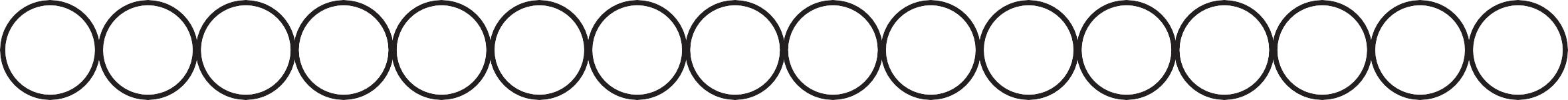 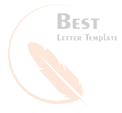 Family Tree (5	Generation)